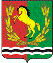 АДМИНИСТРАЦИЯМУНИЦИПАЛЬНОГО ОБРАЗОВАНИЯ РЯЗАНОВСКИЙ СЕЛЬСОВЕТ
АСЕКЕЕВСКОГО РАЙОНА ОРЕНБУРГСКОЙ ОБЛАСТИПОСТАНОВЛЕНИЕ =====================================================================27.10.2023                                       с. Рязановка                                       №  93-п О выявлении правообладателяранее учтенного земельного  участкас кадастровым номером 56:05:1501001:119 В соответствии со статьей 69.1 Федерального закона от 13 июля 2015 года №218-ФЗ "О государственной регистрации недвижимости" администрация муниципального образования Рязановский сельсовет  ПОСТАНОВЛЯЕТ:1. В отношении земельного участка с кадастровым номером56:05:1501001:119  по адресу: Оренбургская область Асекеевский район село Рязановка улица Кинельская дом 89  в качестве его правообладателя, владеющего данным земельным участком на праве собственности  выявлена  Севостьянова Татьяна Алексеевна 11.12.2000 года рождения, уроженка    с. Асекеево Асекеевского  района  Оренбургской области, паспорт серии 3620 № 915219 от 26.12.2020 г, ГУ МВД России по Самарской области. Зарегистрирована  по адресу: Оренбургская область Асекеевский район с. Воздвиженка, ул. Молодежная, дом 25.СНИЛС  197-453-689 32.Глава муниципального образования                                                       А.В. Брусилов